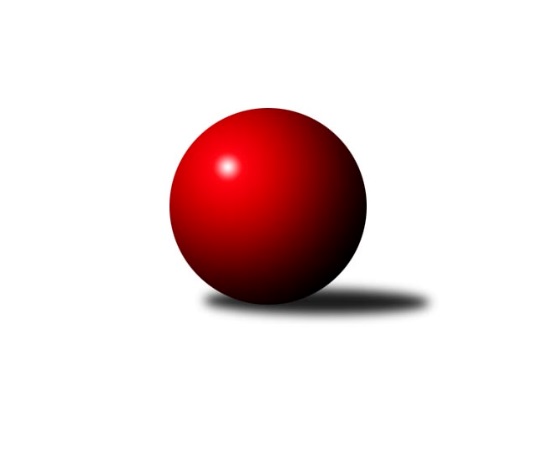 Č.14Ročník 2022/2023	16.7.2024 2. KLM A 2022/2023Statistika 14. kolaTabulka družstev:		družstvo	záp	výh	rem	proh	skore	sety	průměr	body	plné	dorážka	chyby	1.	TJ Slovan Karlovy Vary	14	11	1	2	72.0 : 40.0 	(192.5 : 143.5)	3401	23	2241	1160	21.9	2.	TJ Sokol Kdyně	13	9	1	3	60.5 : 43.5 	(168.5 : 143.5)	3290	19	2206	1084	26.3	3.	TJ Červený Kostelec	14	8	3	3	68.0 : 44.0 	(181.5 : 154.5)	3309	19	2222	1088	22.1	4.	TJ Sokol Tehovec	14	6	2	6	55.5 : 56.5 	(165.5 : 170.5)	3358	14	2243	1115	22.2	5.	SKK Jičín	14	5	3	6	56.0 : 56.0 	(167.0 : 169.0)	3292	13	2210	1082	33.4	6.	SKK Podbořany	14	5	3	6	55.0 : 57.0 	(174.0 : 162.0)	3280	13	2207	1073	29.5	7.	TJ Lomnice	14	4	4	6	49.5 : 62.5 	(154.0 : 182.0)	3252	12	2190	1062	33.4	8.	KK Lokomotiva Tábor	13	5	1	7	47.0 : 57.0 	(151.0 : 161.0)	3255	11	2199	1055	24.8	9.	SKK Bohušovice	14	4	3	7	50.0 : 62.0 	(155.0 : 181.0)	3265	11	2183	1082	25.6	10.	SKK Náchod	13	4	2	7	44.0 : 60.0 	(143.5 : 168.5)	3326	10	2218	1108	24.3	11.	KK Kosmonosy	14	4	2	8	48.0 : 64.0 	(159.5 : 176.5)	3319	10	2207	1112	25.8	12.	Kuželky Aš	13	4	1	8	50.5 : 53.5 	(156.0 : 156.0)	3296	9	2188	1108	25.8Tabulka doma:		družstvo	záp	výh	rem	proh	skore	sety	průměr	body	maximum	minimum	1.	TJ Slovan Karlovy Vary	7	7	0	0	42.0 : 14.0 	(106.5 : 61.5)	3301	14	3380	3189	2.	TJ Červený Kostelec	7	6	1	0	42.0 : 14.0 	(100.0 : 68.0)	3516	13	3614	3446	3.	TJ Sokol Kdyně	6	5	1	0	33.0 : 15.0 	(86.0 : 58.0)	3325	11	3422	3246	4.	TJ Sokol Tehovec	7	5	1	1	34.5 : 21.5 	(94.5 : 73.5)	3403	11	3460	3360	5.	SKK Podbořany	7	4	2	1	37.0 : 19.0 	(99.0 : 69.0)	3307	10	3394	3267	6.	KK Lokomotiva Tábor	7	5	0	2	34.0 : 22.0 	(93.0 : 75.0)	3450	10	3553	3372	7.	Kuželky Aš	7	4	0	3	34.5 : 21.5 	(92.0 : 76.0)	3321	8	3373	3266	8.	SKK Bohušovice	7	3	2	2	31.0 : 25.0 	(87.5 : 80.5)	3279	8	3412	3222	9.	SKK Jičín	7	3	1	3	31.0 : 25.0 	(91.0 : 77.0)	3356	7	3468	3250	10.	TJ Lomnice	7	2	3	2	26.0 : 30.0 	(78.0 : 90.0)	3094	7	3198	3044	11.	SKK Náchod	6	2	2	2	25.0 : 23.0 	(73.0 : 71.0)	3457	6	3564	3320	12.	KK Kosmonosy	7	2	0	5	24.0 : 32.0 	(80.5 : 87.5)	3394	4	3541	3323Tabulka venku:		družstvo	záp	výh	rem	proh	skore	sety	průměr	body	maximum	minimum	1.	TJ Slovan Karlovy Vary	7	4	1	2	30.0 : 26.0 	(86.0 : 82.0)	3415	9	3561	3289	2.	TJ Sokol Kdyně	7	4	0	3	27.5 : 28.5 	(82.5 : 85.5)	3285	8	3432	3066	3.	TJ Červený Kostelec	7	2	2	3	26.0 : 30.0 	(81.5 : 86.5)	3316	6	3572	3077	4.	SKK Jičín	7	2	2	3	25.0 : 31.0 	(76.0 : 92.0)	3281	6	3491	3147	5.	KK Kosmonosy	7	2	2	3	24.0 : 32.0 	(79.0 : 89.0)	3306	6	3473	3143	6.	TJ Lomnice	7	2	1	4	23.5 : 32.5 	(76.0 : 92.0)	3274	5	3345	3149	7.	SKK Náchod	7	2	0	5	19.0 : 37.0 	(70.5 : 97.5)	3307	4	3401	3180	8.	TJ Sokol Tehovec	7	1	1	5	21.0 : 35.0 	(71.0 : 97.0)	3352	3	3575	3250	9.	SKK Bohušovice	7	1	1	5	19.0 : 37.0 	(67.5 : 100.5)	3263	3	3436	3102	10.	SKK Podbořany	7	1	1	5	18.0 : 38.0 	(75.0 : 93.0)	3277	3	3392	3059	11.	Kuželky Aš	6	0	1	5	16.0 : 32.0 	(64.0 : 80.0)	3292	1	3425	3143	12.	KK Lokomotiva Tábor	6	0	1	5	13.0 : 35.0 	(58.0 : 86.0)	3216	1	3435	3101Tabulka podzimní části:		družstvo	záp	výh	rem	proh	skore	sety	průměr	body	doma	venku	1.	TJ Slovan Karlovy Vary	11	10	0	1	60.0 : 28.0 	(158.5 : 105.5)	3427	20 	6 	0 	0 	4 	0 	1	2.	TJ Červený Kostelec	11	7	3	1	58.0 : 30.0 	(148.0 : 116.0)	3307	17 	5 	1 	0 	2 	2 	1	3.	TJ Sokol Kdyně	10	6	1	3	44.0 : 36.0 	(126.0 : 114.0)	3286	13 	3 	1 	0 	3 	0 	3	4.	TJ Sokol Tehovec	11	5	2	4	45.5 : 42.5 	(131.5 : 132.5)	3363	12 	4 	1 	1 	1 	1 	3	5.	KK Kosmonosy	11	4	2	5	40.0 : 48.0 	(129.0 : 135.0)	3323	10 	2 	0 	3 	2 	2 	2	6.	SKK Náchod	10	4	1	5	38.0 : 42.0 	(112.0 : 128.0)	3327	9 	2 	1 	2 	2 	0 	3	7.	SKK Podbořany	11	3	3	5	41.0 : 47.0 	(136.5 : 127.5)	3262	9 	3 	2 	1 	0 	1 	4	8.	TJ Lomnice	11	3	3	5	37.5 : 50.5 	(116.0 : 148.0)	3226	9 	2 	2 	2 	1 	1 	3	9.	SKK Jičín	10	3	2	5	38.0 : 42.0 	(119.5 : 120.5)	3323	8 	1 	1 	3 	2 	1 	2	10.	KK Lokomotiva Tábor	9	3	1	5	33.0 : 39.0 	(107.5 : 108.5)	3293	7 	3 	0 	2 	0 	1 	3	11.	Kuželky Aš	11	3	1	7	41.0 : 47.0 	(130.0 : 134.0)	3298	7 	3 	0 	2 	0 	1 	5	12.	SKK Bohušovice	10	2	1	7	28.0 : 52.0 	(97.5 : 142.5)	3286	5 	1 	1 	2 	1 	0 	5Tabulka jarní části:		družstvo	záp	výh	rem	proh	skore	sety	průměr	body	doma	venku	1.	TJ Sokol Kdyně	3	3	0	0	16.5 : 7.5 	(42.5 : 29.5)	3326	6 	2 	0 	0 	1 	0 	0 	2.	SKK Bohušovice	4	2	2	0	22.0 : 10.0 	(57.5 : 38.5)	3201	6 	2 	1 	0 	0 	1 	0 	3.	SKK Jičín	4	2	1	1	18.0 : 14.0 	(47.5 : 48.5)	3306	5 	2 	0 	0 	0 	1 	1 	4.	SKK Podbořany	3	2	0	1	14.0 : 10.0 	(37.5 : 34.5)	3351	4 	1 	0 	0 	1 	0 	1 	5.	KK Lokomotiva Tábor	4	2	0	2	14.0 : 18.0 	(43.5 : 52.5)	3264	4 	2 	0 	0 	0 	0 	2 	6.	TJ Lomnice	3	1	1	1	12.0 : 12.0 	(38.0 : 34.0)	3245	3 	0 	1 	0 	1 	0 	1 	7.	TJ Slovan Karlovy Vary	3	1	1	1	12.0 : 12.0 	(34.0 : 38.0)	3312	3 	1 	0 	0 	0 	1 	1 	8.	Kuželky Aš	2	1	0	1	9.5 : 6.5 	(26.0 : 22.0)	3282	2 	1 	0 	1 	0 	0 	0 	9.	TJ Sokol Tehovec	3	1	0	2	10.0 : 14.0 	(34.0 : 38.0)	3365	2 	1 	0 	0 	0 	0 	2 	10.	TJ Červený Kostelec	3	1	0	2	10.0 : 14.0 	(33.5 : 38.5)	3388	2 	1 	0 	0 	0 	0 	2 	11.	SKK Náchod	3	0	1	2	6.0 : 18.0 	(31.5 : 40.5)	3334	1 	0 	1 	0 	0 	0 	2 	12.	KK Kosmonosy	3	0	0	3	8.0 : 16.0 	(30.5 : 41.5)	3332	0 	0 	0 	2 	0 	0 	1 Zisk bodů pro družstvo:		jméno hráče	družstvo	body	zápasy	v %	dílčí body	sety	v %	1.	Antonín Valeška 	Kuželky Aš 	12	/	13	(92%)	37	/	52	(71%)	2.	Václav Hlaváč st.	TJ Slovan Karlovy Vary 	12	/	14	(86%)	40	/	56	(71%)	3.	Daniel Neumann 	TJ Červený Kostelec   	12	/	14	(86%)	35.5	/	56	(63%)	4.	David Novák 	TJ Sokol Tehovec  	12	/	14	(86%)	35	/	56	(63%)	5.	Viktor Pytlík 	TJ Sokol Kdyně 	11	/	13	(85%)	39	/	52	(75%)	6.	Tomáš Pavlík 	TJ Slovan Karlovy Vary 	11	/	14	(79%)	40.5	/	56	(72%)	7.	Jakub Dařílek 	SKK Bohušovice 	11	/	14	(79%)	36	/	56	(64%)	8.	David Kášek 	KK Lokomotiva Tábor 	10	/	13	(77%)	36	/	52	(69%)	9.	Radek Dvořák 	SKK Podbořany  	10	/	14	(71%)	37.5	/	56	(67%)	10.	Jakub Šmidlík 	TJ Sokol Tehovec  	10	/	14	(71%)	34	/	56	(61%)	11.	Luboš Beneš 	KK Kosmonosy  	10	/	14	(71%)	33.5	/	56	(60%)	12.	Ondřej Mrkos 	TJ Červený Kostelec   	10	/	14	(71%)	33	/	56	(59%)	13.	Ladislav Urban 	TJ Slovan Karlovy Vary 	10	/	14	(71%)	33	/	56	(59%)	14.	Jaromír Hnát 	SKK Bohušovice 	9	/	12	(75%)	30.5	/	48	(64%)	15.	Dušan Plocek 	KK Kosmonosy  	9	/	12	(75%)	27	/	48	(56%)	16.	Jiří Vejvara 	SKK Jičín 	9	/	13	(69%)	31	/	52	(60%)	17.	Petr Jedlička 	Kuželky Aš 	9	/	13	(69%)	24	/	52	(46%)	18.	Jaroslav Procházka 	TJ Sokol Tehovec  	8	/	12	(67%)	29.5	/	48	(61%)	19.	Ota Maršát st.	Kuželky Aš 	8	/	13	(62%)	30	/	52	(58%)	20.	Rudolf Hofmann 	SKK Podbořany  	8	/	13	(62%)	28.5	/	52	(55%)	21.	František Adamů ml.	TJ Červený Kostelec   	8	/	14	(57%)	30.5	/	56	(54%)	22.	Miroslav Knespl 	TJ Lomnice 	8	/	14	(57%)	27.5	/	56	(49%)	23.	Josef Krotký 	TJ Lomnice 	7	/	10	(70%)	22	/	40	(55%)	24.	Antonín Hejzlar 	SKK Náchod 	7	/	11	(64%)	23	/	44	(52%)	25.	Josef Vejvara 	SKK Jičín 	7	/	11	(64%)	23	/	44	(52%)	26.	Filip Löffelmann 	TJ Sokol Kdyně 	7	/	13	(54%)	28.5	/	52	(55%)	27.	Tomáš Beck st.	TJ Slovan Karlovy Vary 	7	/	13	(54%)	27	/	52	(52%)	28.	Zdeněk Chvátal 	TJ Lomnice 	7	/	13	(54%)	25.5	/	52	(49%)	29.	Štěpán Schuster 	TJ Červený Kostelec   	7	/	14	(50%)	27	/	56	(48%)	30.	Agaton Plaňanský ml.	SKK Jičín 	6	/	9	(67%)	19.5	/	36	(54%)	31.	Jiří Benda st.	TJ Sokol Kdyně 	6	/	9	(67%)	19	/	36	(53%)	32.	Pavel Říha 	KK Kosmonosy  	6	/	11	(55%)	23.5	/	44	(53%)	33.	František Černý 	SKK Jičín 	6	/	12	(50%)	29	/	48	(60%)	34.	Tomáš Timura 	TJ Sokol Kdyně 	6	/	12	(50%)	27	/	48	(56%)	35.	Kamil Ausbuher 	SKK Podbořany  	6	/	12	(50%)	24	/	48	(50%)	36.	Jaroslav Soukup 	SKK Jičín 	6	/	12	(50%)	21.5	/	48	(45%)	37.	Jiří Benda ml.	TJ Sokol Kdyně 	6	/	13	(46%)	30	/	52	(58%)	38.	Vladimír Šána 	SKK Podbořany  	6	/	13	(46%)	27.5	/	52	(53%)	39.	Přemysl Krůta 	TJ Lomnice 	6	/	14	(43%)	21	/	56	(38%)	40.	Štěpán Diosegi 	TJ Lomnice 	5.5	/	10	(55%)	23.5	/	40	(59%)	41.	Ivan Boško 	Kuželky Aš 	5.5	/	13	(42%)	20.5	/	52	(39%)	42.	Tomáš Majer 	SKK Náchod 	5	/	9	(56%)	13.5	/	36	(38%)	43.	Martin Vrbata 	Kuželky Aš 	5	/	10	(50%)	23.5	/	40	(59%)	44.	Ladislav Beránek 	SKK Náchod 	5	/	11	(45%)	22.5	/	44	(51%)	45.	Martin Hanuš 	SKK Náchod 	5	/	11	(45%)	21.5	/	44	(49%)	46.	Stanislav Rada 	SKK Podbořany  	5	/	11	(45%)	19.5	/	44	(44%)	47.	Denis Hofman 	SKK Náchod 	5	/	12	(42%)	26	/	48	(54%)	48.	Daniel Balcar 	TJ Červený Kostelec   	5	/	13	(38%)	24.5	/	52	(47%)	49.	Karel Smažík 	KK Lokomotiva Tábor 	5	/	13	(38%)	22.5	/	52	(43%)	50.	Zdeněk Kříž st.	TJ Slovan Karlovy Vary 	5	/	14	(36%)	26.5	/	56	(47%)	51.	Jindřich Dvořák 	TJ Sokol Kdyně 	4.5	/	10	(45%)	18	/	40	(45%)	52.	Jiří Vaňata 	KK Lokomotiva Tábor 	4	/	7	(57%)	13	/	28	(46%)	53.	Martin Perníček 	SKK Bohušovice 	4	/	8	(50%)	19	/	32	(59%)	54.	Pavel Louda 	SKK Jičín 	4	/	8	(50%)	14	/	32	(44%)	55.	Petr Novák 	KK Kosmonosy  	4	/	8	(50%)	14	/	32	(44%)	56.	Tomáš Bajtalon 	KK Kosmonosy  	4	/	9	(44%)	18	/	36	(50%)	57.	Jiří Šťastný 	TJ Sokol Tehovec  	4	/	9	(44%)	17	/	36	(47%)	58.	Martin Filakovský 	KK Lokomotiva Tábor 	4	/	10	(40%)	18.5	/	40	(46%)	59.	Jiří Vondráček 	KK Kosmonosy  	4	/	11	(36%)	21.5	/	44	(49%)	60.	Jaroslav Wagner 	SKK Podbořany  	4	/	11	(36%)	20.5	/	44	(47%)	61.	Martin Bílek 	TJ Sokol Tehovec  	4	/	12	(33%)	18	/	48	(38%)	62.	Oldřich Roubek 	KK Lokomotiva Tábor 	4	/	13	(31%)	24.5	/	52	(47%)	63.	Radek Šípek 	SKK Bohušovice 	4	/	13	(31%)	21	/	52	(40%)	64.	Ondřej Novák 	KK Lokomotiva Tábor 	3	/	5	(60%)	12	/	20	(60%)	65.	Bořivoj Jelínek 	KK Lokomotiva Tábor 	3	/	7	(43%)	11.5	/	28	(41%)	66.	Václav Krysl 	TJ Slovan Karlovy Vary 	3	/	9	(33%)	15.5	/	36	(43%)	67.	Jiří Semerád 	SKK Bohušovice 	3	/	9	(33%)	13	/	36	(36%)	68.	Jakub Vojáček 	TJ Sokol Tehovec  	3	/	10	(30%)	15	/	40	(38%)	69.	Martin Mýl 	TJ Červený Kostelec   	3	/	11	(27%)	22	/	44	(50%)	70.	Jan Adamů 	SKK Náchod 	3	/	12	(25%)	23	/	48	(48%)	71.	Tomáš Svoboda 	SKK Bohušovice 	3	/	13	(23%)	15.5	/	52	(30%)	72.	Daniel Bouda 	TJ Červený Kostelec   	2	/	2	(100%)	6	/	8	(75%)	73.	Milan Perníček 	SKK Bohušovice 	2	/	2	(100%)	5	/	8	(63%)	74.	Josef Veverka 	TJ Lomnice 	2	/	3	(67%)	6	/	12	(50%)	75.	Jiří Guba 	TJ Lomnice 	2	/	4	(50%)	7.5	/	16	(47%)	76.	Jaroslav Lefner 	SKK Podbořany  	2	/	8	(25%)	16	/	32	(50%)	77.	Martin Kováčik 	SKK Náchod 	2	/	8	(25%)	12	/	32	(38%)	78.	Ota Maršát ml.	Kuželky Aš 	2	/	10	(20%)	13	/	40	(33%)	79.	Jaromír Fabián 	KK Kosmonosy  	2	/	10	(20%)	11	/	40	(28%)	80.	Lukáš Dařílek 	SKK Bohušovice 	2	/	11	(18%)	14	/	44	(32%)	81.	Bohumil Maněna 	TJ Lomnice 	2	/	11	(18%)	10	/	44	(23%)	82.	Ludvík Maňák 	TJ Lomnice 	1	/	1	(100%)	4	/	4	(100%)	83.	Vít Veselý 	Kuželky Aš 	1	/	1	(100%)	3.5	/	4	(88%)	84.	Roman Bureš 	SKK Jičín 	1	/	1	(100%)	2	/	4	(50%)	85.	Pavel Kaan 	SKK Jičín 	1	/	2	(50%)	6	/	8	(75%)	86.	Martin Jinda 	KK Lokomotiva Tábor 	1	/	3	(33%)	6	/	12	(50%)	87.	Hubert Guba 	TJ Lomnice 	1	/	3	(33%)	6	/	12	(50%)	88.	Filip Bajer 	KK Kosmonosy  	1	/	3	(33%)	4	/	12	(33%)	89.	Agaton Plaňanský st.	SKK Jičín 	1	/	6	(17%)	9	/	24	(38%)	90.	Petr Šmidlík 	TJ Sokol Tehovec  	1	/	7	(14%)	9	/	28	(32%)	91.	Vladimír Kučera 	KK Lokomotiva Tábor 	0	/	1	(0%)	2	/	4	(50%)	92.	Věroslav Řípa 	KK Kosmonosy  	0	/	1	(0%)	2	/	4	(50%)	93.	Jiří Dohnal 	TJ Sokol Kdyně 	0	/	1	(0%)	1	/	4	(25%)	94.	Radek Duhai 	Kuželky Aš 	0	/	1	(0%)	1	/	4	(25%)	95.	Luboš Kolařík 	SKK Jičín 	0	/	1	(0%)	1	/	4	(25%)	96.	Vladimír Matějka 	TJ Sokol Tehovec  	0	/	1	(0%)	1	/	4	(25%)	97.	Jaroslav Špicner 	SKK Náchod 	0	/	1	(0%)	0	/	4	(0%)	98.	Radek Cimbala 	TJ Slovan Karlovy Vary 	0	/	2	(0%)	4	/	8	(50%)	99.	Jaroslav Löffelmann 	TJ Sokol Kdyně 	0	/	2	(0%)	2	/	8	(25%)	100.	Zdeněk Zeman 	KK Lokomotiva Tábor 	0	/	2	(0%)	2	/	8	(25%)	101.	Jaroslav Doškář 	KK Kosmonosy  	0	/	2	(0%)	2	/	8	(25%)	102.	Jaroslav Mihál 	KK Lokomotiva Tábor 	0	/	2	(0%)	1	/	8	(13%)	103.	Jaroslav Ondráček 	SKK Bohušovice 	0	/	2	(0%)	1	/	8	(13%)	104.	Pavel Staša 	TJ Slovan Karlovy Vary 	0	/	3	(0%)	5	/	12	(42%)	105.	Josef Fidrant 	TJ Sokol Kdyně 	0	/	3	(0%)	3	/	12	(25%)	106.	Jaroslav Solín 	Kuželky Aš 	0	/	4	(0%)	3.5	/	16	(22%)Průměry na kuželnách:		kuželna	průměr	plné	dorážka	chyby	výkon na hráče	1.	SKK Nachod, 1-4	3455	2294	1160	25.0	(575.9)	2.	Tábor, 1-4	3419	2264	1154	24.1	(569.9)	3.	KK Kosmonosy, 3-6	3403	2255	1147	23.1	(567.2)	4.	Poděbrady, 1-4	3381	2243	1137	23.4	(563.6)	5.	SKK Jičín, 1-4	3340	2233	1106	29.6	(556.7)	6.	Kuželky Aš, 1-4	3311	2209	1101	26.1	(551.8)	7.	TJ Sokol Kdyně, 1-4	3291	2180	1111	23.9	(548.6)	8.	Podbořany, 1-4	3282	2208	1073	31.1	(547.0)	9.	Bohušovice, 1-4	3255	2170	1085	26.9	(542.6)	10.	Karlovy Vary, 1-4	3244	2174	1070	24.1	(540.8)	11.	Lomnice, 1-4	3102	2108	994	32.0	(517.1)Nejlepší výkony na kuželnách:SKK Nachod, 1-4TJ Červený Kostelec  	3614	10. kolo	Jan Adamů 	SKK Náchod	652	14. koloTJ Červený Kostelec  	3585	3. kolo	Martin Hanuš 	SKK Náchod	651	6. koloTJ Červený Kostelec  	3572	8. kolo	Petr Jedlička 	Kuželky Aš	646	14. koloSKK Náchod	3564	1. kolo	František Adamů ml.	TJ Červený Kostelec  	642	8. koloSKK Náchod	3543	4. kolo	Štěpán Schuster 	TJ Červený Kostelec  	632	3. koloTJ Červený Kostelec  	3536	13. kolo	Viktor Pytlík 	TJ Sokol Kdyně	630	2. koloSKK Náchod	3522	6. kolo	František Adamů ml.	TJ Červený Kostelec  	629	10. koloTJ Červený Kostelec  	3497	7. kolo	František Černý 	SKK Jičín	626	5. koloSKK Jičín	3491	5. kolo	Daniel Neumann 	TJ Červený Kostelec  	624	9. koloTJ Slovan Karlovy Vary	3488	3. kolo	Ondřej Mrkos 	TJ Červený Kostelec  	621	7. koloTábor, 1-4TJ Slovan Karlovy Vary	3561	1. kolo	Karel Smažík 	KK Lokomotiva Tábor	648	3. koloKK Lokomotiva Tábor	3553	3. kolo	David Kášek 	KK Lokomotiva Tábor	632	11. koloKK Lokomotiva Tábor	3477	12. kolo	Jiří Vondráček 	KK Kosmonosy 	613	7. koloKK Lokomotiva Tábor	3474	11. kolo	Tomáš Pavlík 	TJ Slovan Karlovy Vary	612	1. koloKK Lokomotiva Tábor	3438	1. kolo	Bořivoj Jelínek 	KK Lokomotiva Tábor	610	12. koloKK Kosmonosy 	3425	7. kolo	Jiří Vejvara 	SKK Jičín	603	3. koloKK Lokomotiva Tábor	3423	5. kolo	Ondřej Mrkos 	TJ Červený Kostelec  	603	12. koloTJ Červený Kostelec  	3419	12. kolo	Karel Smažík 	KK Lokomotiva Tábor	601	14. koloKK Lokomotiva Tábor	3410	7. kolo	Tomáš Beck st.	TJ Slovan Karlovy Vary	600	1. koloKK Lokomotiva Tábor	3372	14. kolo	Karel Smažík 	KK Lokomotiva Tábor	600	12. koloKK Kosmonosy, 3-6TJ Sokol Tehovec 	3575	8. kolo	Luboš Beneš 	KK Kosmonosy 	653	6. koloKK Kosmonosy 	3541	6. kolo	Václav Hlaváč st.	TJ Slovan Karlovy Vary	620	11. koloTJ Slovan Karlovy Vary	3454	11. kolo	Ladislav Urban 	TJ Slovan Karlovy Vary	614	11. koloSKK Jičín	3448	1. kolo	Josef Vejvara 	SKK Jičín	612	1. koloKK Kosmonosy 	3432	3. kolo	David Novák 	TJ Sokol Tehovec 	612	8. koloKK Kosmonosy 	3425	8. kolo	Jakub Šmidlík 	TJ Sokol Tehovec 	608	8. koloSKK Podbořany 	3387	14. kolo	Martin Bílek 	TJ Sokol Tehovec 	608	8. koloKuželky Aš	3374	3. kolo	Radek Dvořák 	SKK Podbořany 	600	14. koloKK Kosmonosy 	3365	14. kolo	Antonín Valeška 	Kuželky Aš	599	3. koloTJ Lomnice	3345	12. kolo	Pavel Říha 	KK Kosmonosy 	599	6. koloPoděbrady, 1-4TJ Sokol Tehovec 	3460	7. kolo	Viktor Pytlík 	TJ Sokol Kdyně	652	9. koloTJ Sokol Tehovec 	3420	10. kolo	Tomáš Pavlík 	TJ Slovan Karlovy Vary	625	14. koloTJ Sokol Kdyně	3411	9. kolo	Jakub Šmidlík 	TJ Sokol Tehovec 	619	10. koloTJ Sokol Tehovec 	3406	14. kolo	Václav Hlaváč st.	TJ Slovan Karlovy Vary	618	14. koloTJ Sokol Tehovec 	3404	9. kolo	Jaroslav Procházka 	TJ Sokol Tehovec 	613	7. koloSKK Náchod	3401	7. kolo	Jaroslav Procházka 	TJ Sokol Tehovec 	611	1. koloTJ Sokol Tehovec 	3398	3. kolo	Jaromír Hnát 	SKK Bohušovice	611	10. koloTJ Sokol Tehovec 	3374	5. kolo	Jakub Dařílek 	SKK Bohušovice	603	10. koloTJ Červený Kostelec  	3372	1. kolo	Jakub Šmidlík 	TJ Sokol Tehovec 	595	9. koloTJ Sokol Tehovec 	3360	1. kolo	Radek Dvořák 	SKK Podbořany 	593	5. koloSKK Jičín, 1-4SKK Jičín	3468	9. kolo	Jiří Vejvara 	SKK Jičín	638	4. koloSKK Jičín	3439	13. kolo	Pavel Louda 	SKK Jičín	615	13. koloSKK Bohušovice	3436	2. kolo	Jaromír Fabián 	KK Kosmonosy 	609	13. koloSKK Jičín	3393	4. kolo	Rudolf Hofmann 	SKK Podbořany 	607	10. koloSKK Náchod	3384	9. kolo	Josef Vejvara 	SKK Jičín	599	13. koloSKK Jičín	3364	2. kolo	Agaton Plaňanský ml.	SKK Jičín	598	6. koloTJ Slovan Karlovy Vary	3325	6. kolo	Josef Vejvara 	SKK Jičín	596	9. koloTJ Sokol Tehovec 	3316	4. kolo	František Černý 	SKK Jičín	594	2. koloKK Kosmonosy 	3314	13. kolo	Radek Šípek 	SKK Bohušovice	593	2. koloSKK Jičín	3311	6. kolo	Jiří Vejvara 	SKK Jičín	590	9. koloKuželky Aš, 1-4TJ Slovan Karlovy Vary	3429	8. kolo	Antonín Valeška 	Kuželky Aš	633	12. koloSKK Náchod	3399	2. kolo	Ota Maršát ml.	Kuželky Aš	594	4. koloKuželky Aš	3373	4. kolo	Antonín Valeška 	Kuželky Aš	593	2. koloKuželky Aš	3358	2. kolo	Tomáš Pavlík 	TJ Slovan Karlovy Vary	592	8. koloKuželky Aš	3335	11. kolo	Ivan Boško 	Kuželky Aš	589	2. koloTJ Sokol Kdyně	3317	13. kolo	Petr Jedlička 	Kuželky Aš	589	13. koloKuželky Aš	3310	8. kolo	Vladimír Šána 	SKK Podbořany 	587	12. koloKuželky Aš	3307	6. kolo	Ladislav Beránek 	SKK Náchod	585	2. koloKuželky Aš	3298	12. kolo	Ladislav Urban 	TJ Slovan Karlovy Vary	583	8. koloSKK Podbořany 	3271	12. kolo	Antonín Hejzlar 	SKK Náchod	583	2. koloTJ Sokol Kdyně, 1-4TJ Sokol Kdyně	3422	12. kolo	Viktor Pytlík 	TJ Sokol Kdyně	643	12. koloTJ Sokol Kdyně	3417	10. kolo	Viktor Pytlík 	TJ Sokol Kdyně	620	1. koloTJ Sokol Kdyně	3371	1. kolo	Filip Löffelmann 	TJ Sokol Kdyně	619	5. koloKuželky Aš	3320	1. kolo	Viktor Pytlík 	TJ Sokol Kdyně	612	7. koloTJ Sokol Kdyně	3317	7. kolo	Jindřich Dvořák 	TJ Sokol Kdyně	603	10. koloTJ Sokol Tehovec 	3311	12. kolo	Jiří Benda ml.	TJ Sokol Kdyně	603	12. koloTJ Sokol Kdyně	3305	5. kolo	Denis Hofman 	SKK Náchod	590	3. koloTJ Sokol Kdyně	3291	3. kolo	Filip Löffelmann 	TJ Sokol Kdyně	588	14. koloKK Kosmonosy 	3250	5. kolo	David Novák 	TJ Sokol Tehovec 	587	12. koloTJ Sokol Kdyně	3246	14. kolo	Daniel Neumann 	TJ Červený Kostelec  	587	14. koloPodbořany, 1-4SKK Podbořany 	3394	13. kolo	Radek Dvořák 	SKK Podbořany 	609	13. koloTJ Sokol Kdyně	3322	11. kolo	Radek Dvořák 	SKK Podbořany 	604	8. koloSKK Podbořany 	3322	9. kolo	Filip Löffelmann 	TJ Sokol Kdyně	596	11. koloSKK Podbořany 	3309	11. kolo	Ladislav Beránek 	SKK Náchod	593	13. koloSKK Podbořany 	3299	2. kolo	David Kášek 	KK Lokomotiva Tábor	589	4. koloSKK Náchod	3290	13. kolo	Radek Dvořák 	SKK Podbořany 	587	2. koloSKK Podbořany 	3286	8. kolo	Kamil Ausbuher 	SKK Podbořany 	587	9. koloSKK Podbořany 	3273	4. kolo	Radek Dvořák 	SKK Podbořany 	582	11. koloSKK Podbořany 	3267	6. kolo	Vladimír Šána 	SKK Podbořany 	580	11. koloTJ Červený Kostelec  	3263	6. kolo	Jaroslav Wagner 	SKK Podbořany 	578	4. koloBohušovice, 1-4SKK Bohušovice	3412	14. kolo	Jaroslav Wagner 	SKK Podbořany 	609	3. koloSKK Bohušovice	3303	3. kolo	Radek Dvořák 	SKK Podbořany 	600	3. koloTJ Červený Kostelec  	3302	11. kolo	Martin Perníček 	SKK Bohušovice	596	5. koloSKK Bohušovice	3295	1. kolo	Radek Šípek 	SKK Bohušovice	594	1. koloTJ Slovan Karlovy Vary	3289	12. kolo	Martin Perníček 	SKK Bohušovice	593	14. koloSKK Náchod	3257	5. kolo	Jaromír Hnát 	SKK Bohušovice	589	14. koloSKK Podbořany 	3256	3. kolo	Jaromír Hnát 	SKK Bohušovice	584	3. koloSKK Bohušovice	3245	12. kolo	Jaroslav Soukup 	SKK Jičín	582	14. koloSKK Bohušovice	3244	8. kolo	Jakub Dařílek 	SKK Bohušovice	582	3. koloSKK Bohušovice	3232	11. kolo	Tomáš Svoboda 	SKK Bohušovice	575	12. koloKarlovy Vary, 1-4TJ Slovan Karlovy Vary	3380	9. kolo	Jakub Dařílek 	SKK Bohušovice	620	9. koloTJ Slovan Karlovy Vary	3332	5. kolo	Václav Hlaváč st.	TJ Slovan Karlovy Vary	617	10. koloTJ Slovan Karlovy Vary	3326	10. kolo	Václav Hlaváč st.	TJ Slovan Karlovy Vary	605	9. koloTJ Slovan Karlovy Vary	3310	2. kolo	Tomáš Pavlík 	TJ Slovan Karlovy Vary	604	10. koloTJ Slovan Karlovy Vary	3289	13. kolo	Jan Adamů 	SKK Náchod	603	10. koloTJ Slovan Karlovy Vary	3284	4. kolo	Ladislav Urban 	TJ Slovan Karlovy Vary	600	9. koloTJ Sokol Tehovec 	3275	2. kolo	Václav Hlaváč st.	TJ Slovan Karlovy Vary	599	7. koloSKK Náchod	3240	10. kolo	Tomáš Pavlík 	TJ Slovan Karlovy Vary	594	9. koloKK Lokomotiva Tábor	3215	13. kolo	Tomáš Pavlík 	TJ Slovan Karlovy Vary	594	13. koloTJ Sokol Kdyně	3196	4. kolo	Ladislav Urban 	TJ Slovan Karlovy Vary	591	4. koloLomnice, 1-4TJ Lomnice	3198	10. kolo	Josef Krotký 	TJ Lomnice	596	10. koloSKK Jičín	3147	7. kolo	Pavel Říha 	KK Kosmonosy 	577	9. koloKuželky Aš	3143	10. kolo	David Kášek 	KK Lokomotiva Tábor	563	2. koloKK Kosmonosy 	3143	9. kolo	Josef Krotký 	TJ Lomnice	556	7. koloTJ Lomnice	3134	6. kolo	Ota Maršát st.	Kuželky Aš	555	10. koloSKK Bohušovice	3102	13. kolo	Miroslav Knespl 	TJ Lomnice	553	9. koloKK Lokomotiva Tábor	3101	2. kolo	Viktor Pytlík 	TJ Sokol Kdyně	551	6. koloTJ Lomnice	3088	2. kolo	Jakub Dařílek 	SKK Bohušovice	551	13. koloTJ Červený Kostelec  	3077	4. kolo	Antonín Valeška 	Kuželky Aš	547	10. koloTJ Lomnice	3072	13. kolo	Josef Krotký 	TJ Lomnice	547	4. koloČetnost výsledků:	8.0 : 0.0	1x	7.0 : 1.0	14x	6.5 : 1.5	1x	6.0 : 2.0	22x	5.0 : 3.0	12x	4.0 : 4.0	13x	3.5 : 4.5	1x	3.0 : 5.0	9x	2.0 : 6.0	9x	1.0 : 7.0	2x